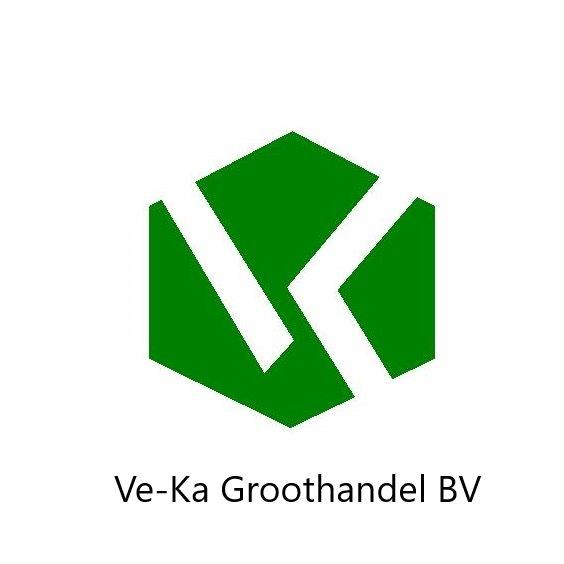 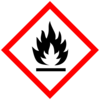 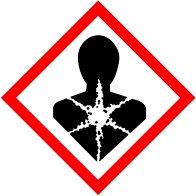 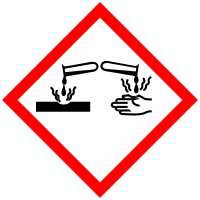 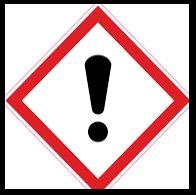 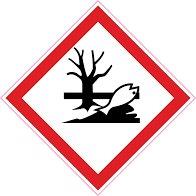 Etiket GL-1719H-226  ontvlambare vloeistof en dampH-304 Kan dodelijk zijn als stof bij inslikken in luchtwegen komtH-315veroorzaakt huidirritatieH317 Kan een allergische reactie veroorzakenH-318 veroorzaakt ernstig oogletselH-334  Kan bij inademing  allergie of astma symptomen of ademhaling moeilijkheden veroorzakenH350I kan kanker veroorzaken bij inademing H-411 Giftig voor in het water levende organismen, met langdurige gevolgenH-400 Zeer giftig voor in het water levende organismen.H-360FD Kan de vruchtbaarheid schaden, kan het ongeboren kind schaden.H-373 Kan schade aan de organen veroorzaken bij langdurige of herhaalde blootstelling Veiligheid aanbevelingen:P-102  Buiten bereik van kinderen houdenP-405 Achter slot en grendel bewarenP403/P232  Op een goed geventileerde plaats bewaren, in een goed gesloten verpakking bewaren.P201 Alvorens te gebruiken de speciale aanwijzingen raadplegen.P-210 verwijderd houden van warmte hete oppervlakken, vonken. Open vuur. En andere ontstekings bronnen ,niet roken.P-260 Damp niet inademenP-280 Beschermende handschoenen, oogbescherming dragen.P-301/P-330/P331  NA INSLKKEN de mond spoelen- GEEN braak opwekken.P-310 Onmiddellijk een antigifcentrum of arts raadplegen.P-303/P361/P363 Bij CONTACT met de HUID of het haar  verontreinigde kleding onmiddellijk uitrekken . Huid met water afspoelen of douchen.P-305/P338  Bij CONTACT met OGEN , voorzichtig afspoelen met water gedurende een aantal minuten.. Contactlenzen verwijderen. Indien mogelijk blijven spoelen.P304/P340 Na INADEMING  de persoon in de frisse lucht brengen en er voor zorgen dat deze gemakkelijk kan ademen.P312  Bij onwel voelen het antigif centrum of arts raadplegen.P501  Inhoud verpakking afvoeren naar een erkend afvalverwerking bedrijf